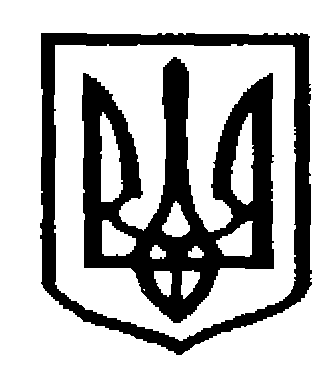 У К Р А Ї Н АЧернівецька міська радаУправлiння  освітивул. Героїв Майдану, 176, м. Чернівці, 58029 тел./факс (0372) 53-30-87  E-mail: osvitacv@gmail.com  Код ЄДРПОУ №02147345Про забезпечення участізалучених членів журіу ІІІ етапі олімпіад	Відповідно до листа Департаменту освіти і науки облдержадміністрації  від 11.02.2022 №01-34/398 та на виконання наказів Департаменту освіти і науки облдержадміністрації  від 20.12.2021 №405 «Про проведення ІІІ етапу Всеукраїнських учнівських олімпіад з навчальних предметів у 2021/2022 навчальному році» та від 11.01.2022 №05 Про внесення змін до наказу ДОН ОДА від 20.12.2021 № 405 «Про проведення ІІІ етапу Всеукраїнських учнівських олімпіад з навчальних предметів у 2021/2022 навчальному році» управління освіти міської ради просить сприяти участі залучених членів журіу ІІІ етапі олімпіад, згідно додатку.Начальник відділузагальної середньої освіти				                 Олена КУЗЬМІНАДодатокдо листа управління освіти від 15.02.2022 №01-31/450 15.02.2022 № 01-31/450Директорам закладів загальної середньої освіти № з/пПрізвище, ім’я, по батьковіПосадаДатапроведенняПредметМаращук Валентина Пентелеївнаучитель румунської мови та літератури (румунської і зарубіжної) Гімназії № 2 учитель вищої категорії, старший учитель, 16.02.2022Румунська мова та літератураБукачук РегінаВасилівнаучитель румунської мови та літератури (румунської і зарубіжної) ЗОШ № 10 учитель вищої категорії, старший учитель, 16.02.2022Румунська мова та літератураБикуАнкуцаМихайлівнаучитель румунської мови та літератури (румунської і зарубіжної) Ліцею № 6 учитель вищої категорії,  учитель методист16.02.2022Румунська мова та літератураЛисюк Марина Евгенівнаучитель польської мови та літератури польського освітньо-культурного центру при ліцеї № 10 16.02.2022Польська мова та літератураГолуб Альона Миколаївнаучитель польської мови та літератури ліцею № 13 16.02.2022Польська мова та літератураШестакова Катерина Юріївнаучитель польської мови та літератури ліцею № 13 16.02.2022Польська мова та літератураДяченко Людмила Костянтинівна  учитель російської мови та літератури ЗОШ I-III ст. № 4, спеціаліст вищої категорії, вчитель-методист16.02.2022Російська мова та літератураЧебан Людмила Василівнаучитель російської мови та літератури гімназії № 5 «Інтеграл», спеціаліст вищої категорії, старший учитель16.02.2022Російська мова та літератураГостєва Віра Василівнаучитель російської мови та літератури гімназії № 5 «Інтеграл», спеціаліст вищої категорії, вчитель-методист16.02.2022Російська мова та літератураБілоконь Олена Іванівнаучитель російської мови та літератури Чернівецької ЗОШ I-III ст. № 30, спеціаліст вищої категорії, старший учитель16.02.2022Російська мова та літератураІлларіонова Галина Олександрівнаучитель російської мови та літератури ліцею № 8, спеціаліст вищої категорії, вчитель-методист16.02.2022Російська мова та літератураСінгаєвськаНаталіяСтепанівнаучитель російської мови та літератури багатопрофільного ліцею №4, спеціаліст вищої категорії, учитель-методист16.02.2022Російська мова та літератураБілоус Сергій Вікторовичдиректор ЗЗСО І-ІІІ ст. №16, спеціаліст вищої категорії, учитель-методист, (за згодою)    16-17.02.2022Трудове навчанняПалій  Юрій  Васильовичучитель трудового навчання  ЗОШ І-ІІІ ст. №38, спеціаліст вищої категорії, учитель-методист 16-17.02.2022Трудове навчанняМельник  Сергій  Миколайовичучитель трудового навчання ліцею №19, спеціаліст,  старший учитель16-17.02.2022Трудове навчанняСтоян ТетянаСергіївнаучитель трудового навчання ліцею №13, спеціаліст вищої категорії, учитель-методист16-17.02.2022Трудове навчанняПорожнюк   Леонід   Петровичучитель трудового навчання ліцею №20, спеціаліст вищої категорії, учитель-методист16-17.02.2022Трудове навчанняЛукій Василь Богдановичучитель трудового навчання ліцею №16, спеціаліст вищої категорії, старший учитель16-17.02.2022Трудове навчанняМарцісь Леонід Антоновичучитель трудового навчання ЗОШ І-ІІІ ст. №37, спеціаліст вищої категорії, старший учитель16-17.02.2022Трудове навчанняДовганьЛарисаДмитрівнаучитель зарубіжної літератури ліцею № 19, спеціаліст вищої категорії, старший учитель17.02.2022Зарубіжна літератураГорюк Людмила Іванівнаучитель зарубіжної літератури ліцею № 8, спеціаліст вищої категорії, старший учитель17.02.2022Зарубіжна літератураЄвілевіч Наталя Миколаївнаучитель зарубіжної літератури Чернівецької ЗОШ I-III ст.№ 3 Чернівецької міської ради, спеціаліст вищої категорії, учитель-методист17.02.2022Зарубіжна літератураПенюкОксана Петрівнаучитель зарубіжної літератури ліцею №15, спеціаліст вищої категорії, учитель-методист17.02.2022Зарубіжна літератураБачукТетяна Григорівнаучитель зарубіжної літератури ЗОШ I-III ст. № 16, спеціаліст вищої категорії, учитель-методист17.02.2022Зарубіжна літератураКольба Ірина Олексіївнаучитель зарубіжної літератури № 9, спеціаліст вищої категорії, старший учитель 17.02.2022Зарубіжна літератураТодорікоТетянаМихайлівнаучитель зарубіжної літератури багатопрофільного ліцею № 4, спеціаліст вищої категорії, учитель-методист17.02.2022Зарубіжна літератураДавидова Світлана Іванівна учитель зарубіжної літератури ЗОШ I-III ст. № 16, спеціаліст вищої категорії, учитель-методист 17.02.2022Зарубіжна літератураТерлецька Інна Дмитрівнаучитель математики, спеціаліст вищої категорії, учитель-методист ліцею №19 18.02.2022МатематикаКінащукНаталія Леонідівнаучитель математики, спеціаліст вищої категорії, учитель-методист ліцею №1 математичного та економічного профілів, заслужений вчитель України, директор 18.02.2022МатематикаНікітіна Ольга Михайлівна учитель математики ліцею №1 математичного та економічного профілів,  спеціаліст вищої категорії, учитель-методист  18.02.2022МатематикаФедикГалина Василівнаучитель математики ліцею №16, спеціаліст вищої категорії,  учитель-методист (за згодою)18.02.2022МатематикаСтрельніковаНаталія Іванівнаучитель математики, заступник директора Чернівецької ЗОШ І-ІІІ ступенів №28, спеціаліст вищої категорії, учитель-методист (за згодою)18.02.2022МатематикаВиклюкНіна Василівнаучитель математики ліцею № 1 математичного та економічного профілів, спеціаліст вищої категорії, учитель-методист (за згодою)18.02.2022МатематикаАндрухЮлія Олександрівнаучитель математики багатопрофільного ліцею №4 Чернівецької міської ради, учитель-методист, керівник МО, лауреат ІІІ етапу конкурсу «Учитель року – 2010»18.02.2022МатематикаБалух Галина Анатоліївна вчитель історії  ліцею №13,  спеціаліст вищої категорії,  учитель-методист  20.02.2022ІсторіяСігітов  Андрій Іванович директор філософсько-правового ліцею № 2,  спеціаліст вищої категорії, учитель-методист (за згодою) 20.02.2022ІсторіяКарімова Анжела Георгіївнаучитель історії Чернівецького ліцею  №12 «Ювілейний»,  спеціаліст вищої категорії,  учитель-методист20.02.2022ІсторіяГолубчик Тетяна Василівнаучитель біології  ЗОШ І-ІІІ ст. №4, спеціаліст вищої категорії, учитель- методист20.02.2022ЕкологіяФостій Валентина Василівнаучитель географії  загальноосвітньої  школи І-ІІІ ступенів №28 спеціаліст вищої категорії,  заслужений учитель України 26.02.2022ГеографіяБучинськаМар’яна Георгіївнаучитель німецької мови багатопрофільного ліцею №4, спеціаліст І категорії26.02.2022Німецька моваДобрянськаІринаСтепанівнаучитель німецької мови Чернівецького багатопрофільного ліцею №4, спеціаліст І категорії26.02.2022Німецька моваМельнечук Мар’яна Анатоліївнаучитель німецької мови загальноосвітньої школи I-III ступенів №3, спеціаліст І категорії26.02.2022Німецька моваСкладан Віра Василівнаучитель англійської  мови ліцею № 9, спеціаліст вищої категорії, учитель-методист27.02.2022Англійська моваДзюбко Анжеліка Олексіївнаучитель англійської  мови ліцею № 9, спеціаліст вищої категорії, учитель-методист 27.02.2022Англійська моваШорок Оксана Василівнаучитель англійської  мови № 9, спеціаліст вищої категорії, учитель-методист27.02.2022Англійська моваКілару Ілона Георгіївнаучитель англійської  мови ліцею №13, спеціаліст вищої категорії, учитель-методист27.02.2022Англійська моваВойтоловська Софія Вікторівнаучитель англійської  мови ліцею №13, спеціаліст вищої категорії, учитель-методист27.02.2022Англійська моваГладчук Ірина Вікторівнаучитель англійської  мови ліцею №13, спеціаліст вищої категорії, учитель-методист27.02.2022Англійська моваАшкіна Наталія Романівнаучитель англійської  мови ліцею №13, спеціаліст вищої категорії, учитель-методист27.02.2022Англійська моваТкачук Світлана Іллівнаучитель англійської  мови ЗОШ №30, вчитель І категорії27.02.2022Англійська моваГлущак Віра Іванівнаучитель англійської  мови ліцею № 18 міської ради, спеціаліст вищої категорії, старший учитель27.02.2022Англійська моваБуджак Тетяна Віталіївнаучитель біології міського ліцею №3 медичного профілю, спеціаліст вищої категорії, учитель-методист28.02.2022БіологіяМіхєєва Ганна Василівна учитель біології ліцею №12 «Ювілейний», спеціаліст вищої категорії, учитель-методист28.02.2022БіологіяРуснак Тетяна Миколаївнаучитель біології ліцею №5 «Оріяна», спеціаліст вищої категорії, учитель-методист28.02.2022БіологіяГолубчик Тетяна Василівнаучитель біології ЗОШ І-ІІІ ст.№ 4 спеціаліст вищої категорії, учитель-методист28.02.2022БіологіяФенюк Надія Василівнаучитель біології ліцею № 16спеціаліст вищої категорії, учитель-методист  БіологіяЗосимович Надія Станіславівнаучитель біології ліцею № 4 спеціаліст вищої категорії, учитель-методистБіологія